Bestyrelse 2022 - 2023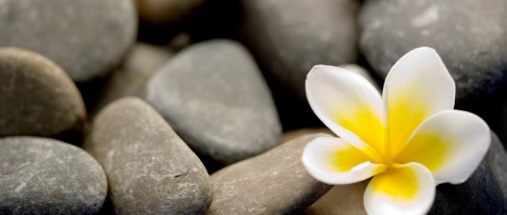 FormandThomas Haislund Andersen29642631thomas.haislund@gmail.comNæstformandDonna Schytte28495323d_schytte@yahoo.dkMedlemPernille Oldgaard50666652p.oldgaard@gmail.comMedlemGorm Würtz Gregor22350645gormgregor@gmail.comMedlemStøtteforeningMarie Bach Knuth60124453mkknuth@hotmail.comMedarb. Rep.Tina Spuur22958504spuurtina@gmail.comSuppleantDaniel Nylander Brinck22730333danielbrinck@me.comSuppleantRosa Kiera Nordahl53701836Rugi-rosa@hotmail.comSekretær,lederCharlotte Mathiasen30122028privat.slotsparken@gmail.com